Rekrutacja do projektu "Dobre miejsca w BOF – Centrum Usług na rzecz Osób z Autyzmem" Krajowe Towarzystwo Autyzmu Oddział w Białymstoku, Fundacja Wspierania Rodziny i Społeczeństwa ISKRA oraz Fundacja Przystanek Autyzm rozpoczynają rekrutację uczestników projektu pt. "Dobre miejsca w BOF – Centrum Usług na rzecz Osób z Autyzmem".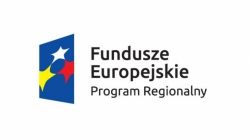 Czas trwania: 01.08.2022 – 31.12.2023  Cel projektu: Utworzenie w miejscowości Łapy i prowadzenie mieszkania wspomaganego dla osób z ASD.Grupa docelowa:   osoby, które mieszkają na terenie gmin: M. Białystok, Choroszcz, Juchnowiec Kościelny, Łapy, Dobrzyniewo Duże, Supraśl, Zabłudów, Czarna Białostocka, Wasilków i Turośń Kościelna,   osoby, które posiadają orzeczenie o stopniu niepełnosprawności lub orzeczenia równoważne.Rekrutacja:  Zakwalifikowanie do udziału w projekcie będzie odbywać się poprzez złożenie dokumentów rekrutacyjnych oraz po przeprowadzeniu rozmowy kwalifikacyjnej.W ramach  projektu stworzone zostało mieszkanie wspomagane na terenie miejscowości Łapy, które ma służyć treningowi umiejętności społecznych  oraz przede wszystkim ma być to miejsce usamodzielniania uczestników. W mieszkaniu świadczone będą usługi wspierające aktywność osób z zakresu nauki, podtrzymania i powstrzymania regresu osiągalnego dla danej osoby poziomu sprawności w zakresie samodzielności życiowej, utrzymania lub rozwijania kontaktów społecznych oraz pełnieniu ról społecznych, a także pomoc w wykonywaniu czynności niezbędnych w życiu codziennym, realizacji kontaktów społecznych, zagospodarowania czasu wolnego z wykorzystaniem usług dostępnych w społeczności lokalnej.UDZIAŁ W PROJECIE JEST BEZPŁATNYREKRUTACJA TRWA CAŁY CZASWięcej informacji znajdą Państwo w linku: Krajowe Towarzystwo Autyzmu Oddział w Białymstoku – Aktualności (kta.bialystok.pl) oraz u koordynatora mieszkania wspomaganego tel. 796 351 333.Koordynator mieszkania wspomaganegoEwelina Zawadzka.